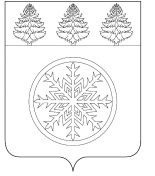 РОССИЙСКАЯ ФЕДЕРАЦИЯИРКУТСКАЯ ОБЛАСТЬД у м аЗиминского городского муниципального образованияРЕШЕНИЕ     от 25.02.2021 г. 	            	г. Зима			№  120	Руководствуясь статьей 35 Федерального закона от 6 октября 2003 года № 131-ФЗ «Об общих принципах организации местного самоуправления в Российской Федерации», статьями 37, 52 Устава Зиминского городского муниципального образования, Положением о проведении ежегодного областного конкурса на лучшую организацию работы представительного органа муниципального образования Иркутской области, утвержденного постановлением Законодательного Собрания Иркутской области от 19 июня 2019 года № 16/40-ЗС, Дума Зиминского городского муниципального образованияР Е Ш И Л А:	1. Принять участие в областном конкурсе на лучшую организацию работы представительного органа муниципального образования Иркутской области в 2020 году.	2. Утвердить материалы характеризующие работу Думы Зиминского городского муниципального образования за 2020 год.3. Аппарату Думы Зиминского городского муниципального образования (Лаврентьева И.Г.) в срок до 28 февраля 2021 года направить материалы характеризующие работу Думы Зиминского городского муниципального образования за 2020 год в Законодательное Собрание Иркутской области.	4. Контроль исполнения настоящего решения оставляю за собой.Председатель ДумыЗиминского городскогомуниципального образования	                                                           Г.А. ПолынцеваОб участии в конкурсе и утверждении материалов, характеризующих работу Думы Зиминского городского муниципального образования за  2020 год